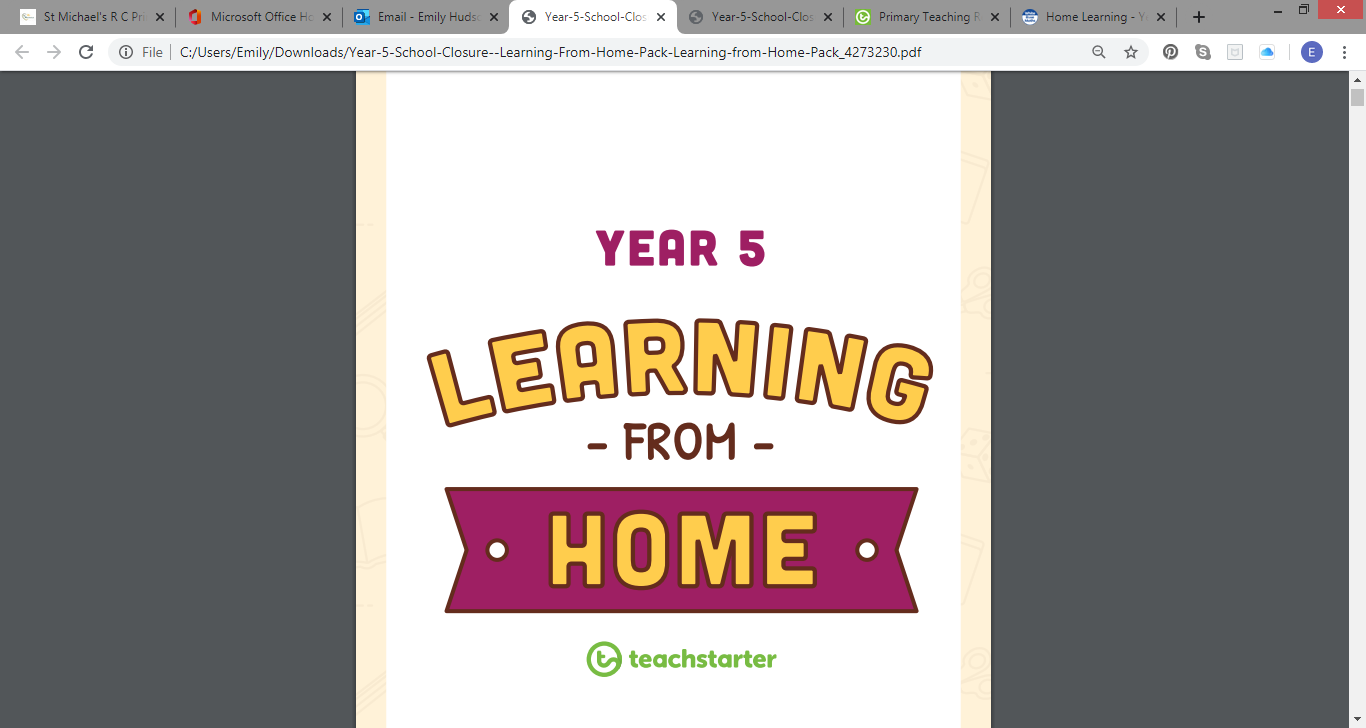 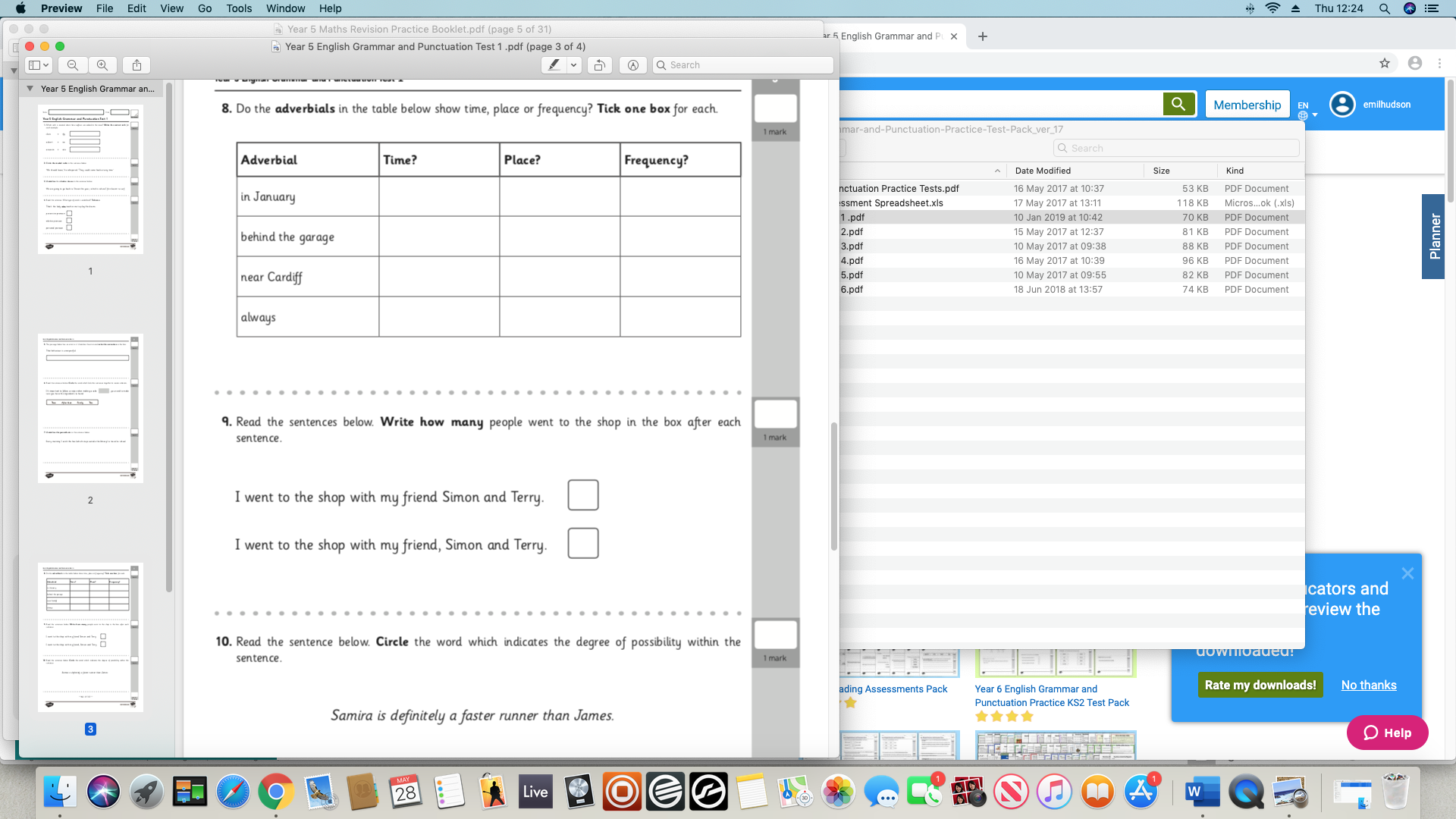 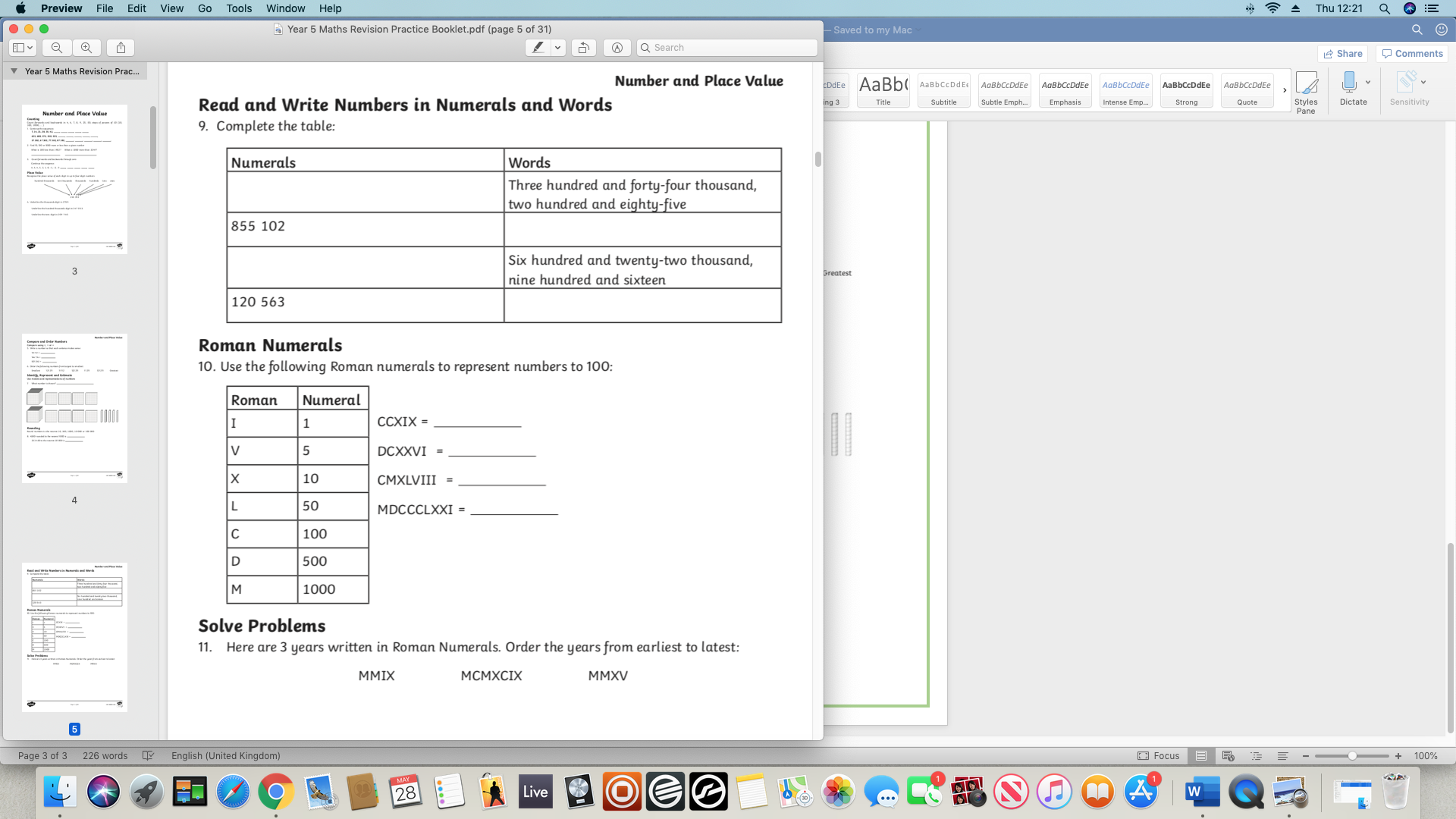 SubjectWeek 9English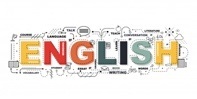 Writing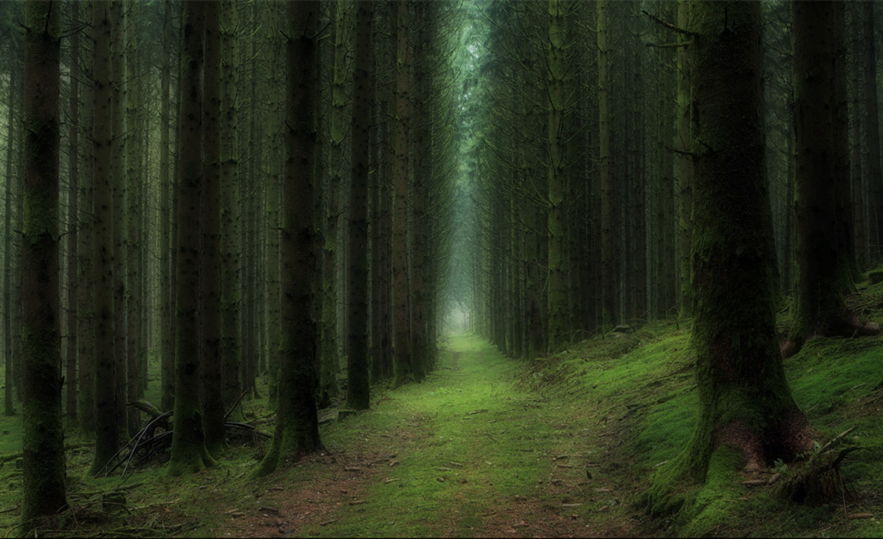 Can you write a detailed description of this picture including expanded noun phrases?Grammar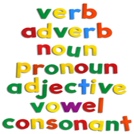 Grammar revisionTry the grammar challenges, which bring together some of the things you have been practising over the last weeks.Maths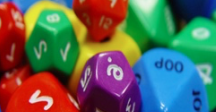 Can you complete the number revision sheet?A recap of numerals, Roman numerals and a brain teaser problem!Discussion point with your family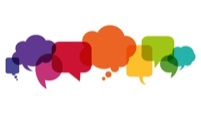 Would you rather be able to eat only savoury or sweet food for the rest of your life?Do you love crisps, chips, carrots and curry? Or do you have a major sweet tooth? Imagine you had to choose to have only one type of food for the rest of your life, what would it be an why? I would choose sweet because I love my puddings! If you would like access to the answers sheets then please email enquiries@st-michaels.schoolIf you would like access to the answers sheets then please email enquiries@st-michaels.school